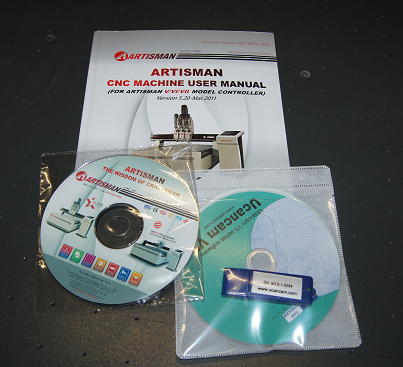 Код из 1САртикулНаименование/ Бренд/ПоставщикТехнические характеристикиГабаритыД*Ш*В,ммМасса,грМатериалМесто установки/НазначениеF0022760Программное обеспечение Ucancam Ver. 9 с флеш-ключомФрезерные станки с ЧПУF0022760Фрезерные станки с ЧПУF0022760ArtismanФрезерные станки с ЧПУ